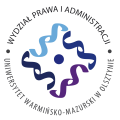 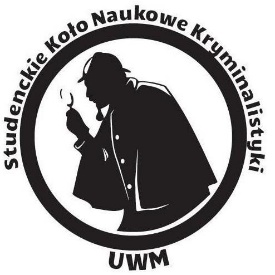 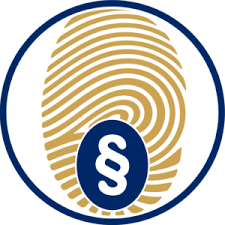 Studenckie Koło Naukowe Kryminalistyki – kontakt
Opiekun: dr hab. Denis Solodov, prof. UWM, tel. 799-156-793,  e-mail: denis.solodov@uwm.edu.pl
Prezes: mgr Milena Powirska, tel. 605-421-619,  e-mail: m.powirska@gmail.com Patronat honorowyJ.M. Rektora UWM oraz Polskiego Towarzystwa KryminalistycznegoIX Ogólnopolski Zjazd Kół Naukowych Kryminalistyki13 – 15 maja 2019 r.Katedra Kryminalistyki I Medycyny SądowejWydział Prawa i AdministracjiUniwersytet Warmińsko – Mazurski w OlsztynieKryminalistyka wczoraj, dziś i jutroMiejsce obrad – Centrum Konferencyjno-Szkoleniowe UWM Olsztyn, ul. B. Dybowskiego 11Zakwaterowanie – Hotel ParkOlsztyn, Aleja Warszawska 119Głównym celem Zjazdu jest wymiana doświadczeń, nawiązanie współpracy pomiędzy przedstawicielami kół naukowych kryminalistyki z całej Polski oraz przedstawienie wybranych problemów współczesnej kryminalistyki.  Zgodnie z tegorocznym hasłem, pod którym odbywać się będzie Zjazd, chcemy propagować wiedzę z zakresu dotychczasowych technologii oraz współczesnych trendów, które poszerzają horyzonty badań w dziedzinie kryminalistyki i nauk penalnych. Szczegółowe informacje dotyczące IX Ogólnopolskiego Zjazdu Kół Naukowych będą udostępnione na stronie wydarzenia, na Facebooku:https://www.facebook.com/events/360825264521199/RAMOWY PROGRAM ZJAZDU13 MAJA
10:00 - 12:00  – rejestracja uczestników 
12:00  - 12:30 – uroczyste rozpoczęcie – dr hab. J. Moszczyński, prof. UWM  			   Kierownik Katedry Kryminalistyki i Medycyny Sądowej
12:30 – 15:00 – Panel eksperckiWystąpienia: Dr hab. Jarosław Moszczyński, prof. UWM – Nowy paradygmat kryminalistykiDr hab. Ireneusz Sołtyszewski, prof. UWM – Postępy w identyfikacji genetycznejDr hab. Denis Solodov, prof. UWM, dr Ilia Solodov  –  Odzyskiwanie danych z   					      uszkodzonych nośników komputerowych Dr Wojciech Kasprzak -  Cyberprzestępczość - zagadnienia informatyki śledczejDr Andrzej Gawliński - Kryminalistyka na szklanym ekranie a rzeczywistość15:00 – 16:00 – przerwa kawowa oraz możliwość zakwaterowania  
16:00 – 19:00 – gra detektywistyczna „Kryminalne Kortowo” – prowadzący: 								  dr Andrzej Gawliński 19:00-20:00 – kolacja integracyjna 14 MAJA10:00 – 11.30 - I panel studencko – doktorancki11.30 -12.30 - Tajemnica śmierci Puszkina - prof. Jerzy Kasprzak12.30 -13.00 - przerwa kawowa13.00 -13.30  - Wirtualne oględziny miejsca zbrodni – ASSECO13.30 - 14.00  - Skanowanie 3D w kryminalistyce - SMARTTECH 3D14.00 - 14.30  - Ratownictwo na polu walki - Maciej Tylski14.30 - 15.00 - przerwa kawowa15.00 - 16.00 -  II panel studencko – doktorancki 16:00 - 16:30 -  obiad16:30 - 18:00 - III panel studencko – doktorancki 15 MAJA 10:30 - 12:00 - IV panel studencko – doktorancki12:00 -12:30 - przerwa kawowa12:30 - 14:00 - warsztaty kryminalistyczne/podsumowanie Zjazdu